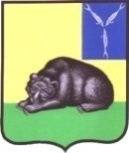 СОВЕТ МУНИЦИПАЛЬНОГО ОБРАЗОВАНИЯ ГОРОД ВОЛЬСКВОЛЬСКОГО МУНИЦИПАЛЬНОГО РАЙОНАСАРАТОВСКОЙ ОБЛАСТИР Е Ш Е Н И Е03 декабря 2021 года                      № 39/4-138                            г. ВольскО внесении изменения в решение Совета муниципального образования город Вольск от 28.09.2018 г. № 2/4-11 «Об избрании  председателей постоянных депутатских комиссий Совета муниципального образования город Вольск IV созыва»            В соответствии со ст. 25 Устава муниципального образования город Вольск Вольского муниципального района Саратовской области, Положением  о постоянных депутатских комиссиях Совета муниципального образования город Вольск, утвержденным решением Совета муниципального образования город Вольск от 05.06.2017 г.  № 43/3-215, Совет муниципального образования город Вольск РЕШИЛ:             1. Внести в решение Совета муниципального образования город Вольск от 28.09.2018 г. № 2/4-11 «Об избрании  председателей постоянных депутатских комиссий Совета муниципального образования город Вольск IV созыва» изменение, заменив слова «Кузнецова М.А.» на «Фролову С.В.».  2. Контроль за исполнением настоящего решения возложить на главу муниципального образования город Вольск.  3. Настоящее решение вступает в силу с момента его принятия.И.о. главы муниципального образования город Вольск                                                                             И.Г.Долотова